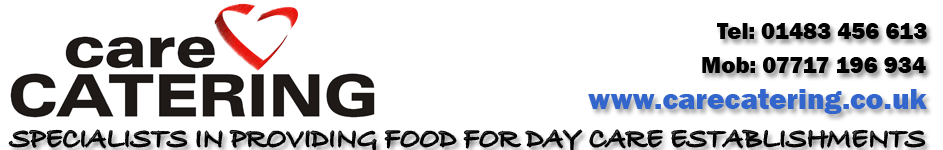 Monday     Minced pork sage and onion slice with penne pasta in a tomato and secret vegetable garlic sauce Ce Cel(Minced leg of locally reared pork, organic sweet potato and carrot are the secret vegetables!)Fresh mango mousse Da(Made with fresh pureed mango)High tea: Cheese & chive potato boats Da, baton carrots with tomato & chick pea dip, Muller Vitality smooth fruit yoghurts Da, cheese cubes Da & fresh chopped fruitTuesdayChicken and broccoli in a 3 cheese sauce with baked potato Da(Diced chicken breast, Lyburn gold, mild cheddar, red Leicester, fancy cut broccoli florets, marfona potato)Galia melon, red grape and peach cocktail(Quartered seedless grapes with diced fresh melon & peach pieces)High tea: Lamb & vegetable pasta Ce Cel with tomato & cucumber salad, fruit jelly, cheese cubes Da & fresh chopped fruitWednesdayCod & salmon potato cake with jewelled basmati rice and a Tomato & lemon dip Da Cel Ce So Fi(cod loin,salmon fillet, wholemeal breadcrumbs, peppers, basmati rice)Banana custard Da(cream & milk served chilled)High tea: Fill your own sandwich pita pockets with ham & sliced tomato Da Ce, baton cucumber, braeburn apple & cinnamon wheels Da Ce, cheese cubes Da & fresh chopped fruitThursdayRoast turkey breast, roast potatoes and baby carrots Cel(Stock made from chicken wings, vegetables, garlic and herbs)Strawberry, pineapple and honeydew melon cocktail in orange juice(Diced fresh melon, starwberry & pineapple pieces)High tea: Two bean Mexican casserole Cel with chessy sage panini dunker Da Ce, oaty fruity biscuit Da Ce cheese cubes Da & fresh chopped fruitFridayBeef and vegetable bolognaise with pasta twists Cel Ce(Locally reared minced beef, fusilli pasta) Vanilla sponge with rich chilled chocolate sauce Da Eg So Ce(Free range eggs and Belgian chocolate)High tea: Tuna & philly sandwiches (Hovis Best Of Both) Da Ce Fi So, cherry flapjacks Da Ce, tomato wedges, cheese cubes Da & fresh fruit